РОССИЙСКАЯ АКАДЕМИЯ НАУК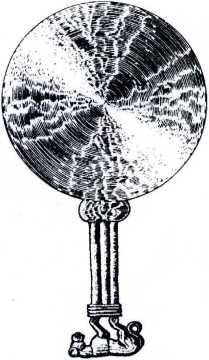 ИНСТИТУТ ИСТОРИИ МАТЕРИАЛЬНОЙ КУЛЬТУРЫ                           ОТДЕЛ ИСТОРИИ АНТИЧНОЙ                                             КУЛЬТУРЫ                              ПРОГРАММАнаучной конференции «М.В. Фармаковский (1873–1946). Антиковед у истоков отечественной археологической технологии», посвященной 150-летию со дня рождения Мстислава Владимировича Фармаковского.Организационный комитет:Виноградов Юрий Алексеевич – ведущий научный сотрудник Отдела истории античной культуры ИИМК РАН, доктор исторических наук (председатель);Каспаров Алексей Каспарович – заведующий Лабораторией археологической технологии ИИМК РАН, старший научный сотрудник, кандидат исторических наук;Батасова Анжела Владимировна – младший научный сотрудник ИИМК РАН, кандидат исторических наук;Милихина Надежда Михайловна – младший научный сотрудник Отдела истории античной культуры ИИМК РАН.Место проведения конференции: Санкт-Петербург, Дворцовая наб. 18, Институт истории материальной культуры РАН, Дубовый зал Регламент работы конференции: доклады на заседаниях – 15 минут, вопросы – 5 минут.2 ноября (четверг)10:00 – 11:00 – регистрация участников конференции.11:00 – Открытие конференции.Приветственное слово директора ИИМК РАН, доктора исторических наук А.В. Полякова.Приветственное слово от семьи Фармаковских.Вступительное слово заведующего Отделом истории античной культуры ИИМК РАН, доктора исторических наук В.А. Горончаровского.11:20-14:00 – Утреннее заседаниеПредседатель: В.А. ГорончаровскийВиноградов Ю.А., Шауб И.Ю. (СПб., ИИМК РАН). М.В. Фармаковский. Слово об учёном.Тихонов И.Л. (СПб., СПбГУ). Институт исторической технологии ГАИМК в 1930-е гг.Глушкова О.Л. (СПб., Русский музей). Мстислав Фармаковский – художник.Мозохина Н.А. (СПб., Русский музей). М.В. Фармаковский во Франции: 1906–1908 гг.Сутягина Н.А. (СПб., Гос. Эрмитаж). М.В. Фармаковский и работа по реставрации ноин-улинской коллекции в Институте археологической технологии (1920-1930-е гг.)Шестаков С.А. (Керчь, ВКИКМЗ). Участие М.В. Фармаковского и В.В. Шкорпила в исследовании М.И. Ростовцевым античной живописи в Керчи.Медведева М.В. (СПб., ИИМК РАН). Несколько сюжетов из художественного наследия М.В. Фармаковского в области археологии.Дискуссия, обсуждение докладов.15:00-18:00 – Вечернее заседаниеПредседатель: Ю.А. ВиноградовВиноградов Ю.А., Григорьева О.В. (СПб., ИИМК РАН). Письма М.В. Фармаковского к брату.Зенков А.В. (СПб., СПбГУ), Яковлева В.В. (Пермь, ПГНИУ). Б.В. Фармаковский у истоков формирования коллекции Музея Древностей Пермского университета.Горончаровский В.А., Медникова Е.Ю., Семенцов А.А. (СПб., ИИМК РАН). Полиполяризационный метод исследования состава "лака" античной керамики.Четвёркина Е.В. (СПб., ИИМК РАН). И.П. Красников и изучение античной керамики в Институте археологической технологии ГАИМК.Милихина Н.М. (СПб., ИИМК РАН). Цветная штукатурка из Мирмекия: технология производства.Петракова А.Е., Шувалова О.М. (СПб., Гос. Эрмитаж). Исследование и реставрация гидрии-кальпиды с изображением Ники с треножником.Ильина Ю.И., Кутергина Б.А. (СПб., Гос. Эрмитаж). Уникальный модиолус из Ольвии: его происхождение и реставрация.Дискуссия, обсуждение докладов.3 ноября (пятница)10:30 -14.00. – Утреннее заседаниеПредседатель: А.К. КаспаровВиноградов Ю.А. (СПб., ИИМК РАН). Сакральное небо боспорских расписных склепов.Ильина Ю.И., Шлыкова Т.В. (СПб., Гос. Эрмитаж). Эллинистический кубок из Ольвии: реставрация и исследование.Бехтер А.П. (СПб., СПбИИ РАН), Ильина Ю.И. (СПб., Гос. Эрмитаж). Архаический абэцэдарий из Ольвии (раскопки Е.И. Леви, А.Н. Карасёва).Бутягин А.М. (СПб., Гос. Эрмитаж). Технология производства ткацких пирамидальных грузил в Северном Причерноморье. Ушаков С.В. (Севастополь, ИА Крыма РАН, Филиал МГУ в Севастополе), Струкова Е.В. (Севастополь, ГМЗ «Херсонес Таврический»). Предметы античного времени из металла из раскопок Северо-Восточного района Херсонеса (1974–2017). Характер находок, проблемы изучения, консервации, реставрации и сохранения.Букина А.Г., Григорьева И.А., Чугунова К.С. (СПб., Гос. Эрмитаж). О золочении на афинских краснофигурных полихромных вазах IV в. до н. э.Петракова А.Е. (СПб., Гос. Эрмитаж). Полихромия на афинских краснофигурных вазах IV в. до н.э. с изображением амазонок.Каспаров А.К. (СПб., ИИМК РАН). Львы в античном Крыму. Первые находки.Дискуссия, обсуждение докладов.15:00 -17:30 – Вечернее заседаниеПредседатель: М.Ю. ВахтинаКашуба М.Т. (СПб., ИИМК РАН), Кулькова М.А. (СПб., РГПУ им. Герцена), Кульков А.М. (СПб., СПбГУ), Кожуховская Ю.В. (Симферополь, КФУ). Традиции и технологические аспекты знаковых аксессуаров одежды у населения позднего бронзового века Северного Причерноморья.Горончаровский В.А., Гараев И.А., Каспаров А.К., Кашаев С.В., Лохова О.В. (СПб., ИИМК РАН). Реконструкция пищевых моделей населения южной части Таманского полуострова в античный период (по материалам   некрополей Артющенко 2 и Волна 1).Рябкова Т.В. (СПб., Гос. Эрмитаж), Вахтина М.Ю. (СПб., ИИМК РАН). Гемма с изображением Артемиды из раскопок Н.И. Веселовского в Прикубанье 1914 г.Зинько В.Н. (Симферополь, НИЦИАК КФУ им. В.И. Вернадского). Из ранней истории Тиритаки.Шалахов Е.Г. (ГБУК РМЭ "Замок Шереметева"). История античной Синдики в связи со случайной находкой скифского псалия в окрестностях Анапы (дистанционно).Варданян Б.В., Мкртчян Л.А. (Институт Археологии и Этнографии НАН РА). Археологические исследования в античном комплексе Лернакерте, Армения.Дискуссия, обсуждение докладов.Подведение итогов, закрытие конференции. Дружеское чаепитие в каб. 201 (Отдел истории античной культуры ИИМК РАН).4 ноября (суббота)Посещение могилы М.В. Фармаковского на Шуваловском кладбище (о времени проведения будет объявлено дополнительно).